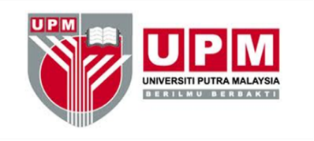 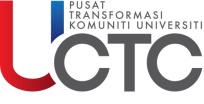 SENARAI SEMAK PENGHANTARAN BORANG PERMOHONAN GERAN KTGS JINM 2022*Sila lampirkan bersama borang permohonan yang lengkapDisediakan oleh:Urusetia Geran Knowledge Transfer Grant Scheme Jaringan Industri dan Masyarakat (KTGS JINM)Pusat Transformasi Komuniti Universiti (UCTC)Universiti Putra MalaysiaBILPERKARADIISI OLEH PEMOHON( TANDAKAN /)URUSETIAURUSETIABILPERKARADIISI OLEH PEMOHON( TANDAKAN /)LENGKAPTIDAK LENGKAP1.Borang Permohonan KTGS JINM(Versi 4.0)Tandatangan PemohonTandatangan Wakil KomunitiTandatangan Ketua PTJ2.Surat permasalahan daripada komuniti (letter of intent)3.Carta Alir, Gantt Chart dan Milestone4.Curriculum Vitae(mengikut format UPM)